Червячный хомут быстроразъемный большого диаметра Quick Lock  Homutprof, тип  А	Хомут Quick Lock, или быстроразъёмный универсальный червячный хомут легко устанавливать и снимать благодаря шарнирному замку, который легко поднимается в случае необходимости. Широкий диапазон действия делает этот хомут универсальным. Такие хомуты предназначены для монтажа различного оборудования и кабеля к трубам, там — где необходимо добавить к диаметру дополнительный объём и в случаях, где обычный червячный хомут не может быть применён из-за ограничения по диаметру. Хомуты применяются для монтажа оборудования, как-то расходомеров жидкости и газа в напорных трубопроводах, в безнапорных/открытых каналах, монтажа труб дымоходов и в других системах. Ширина ленты 12,7мм.  Типоразмеры: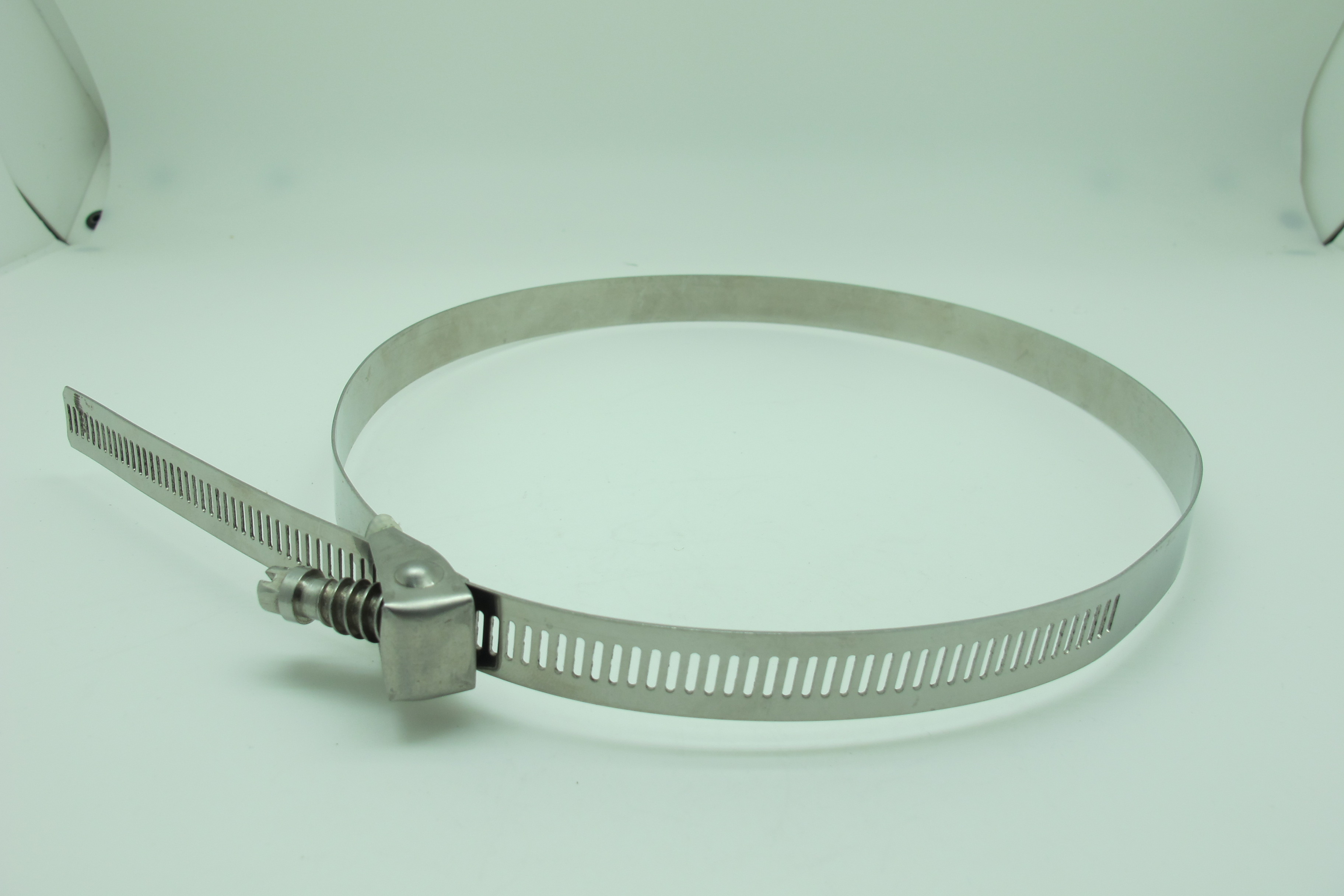 - 51-214мм;- 51-470мм.